Allegato 2 al bando permanenteGennaio 2023___________________________________________________________________DICHIARAZIONE SOSTITUTIVA DELL'ATTO DI NOTORIETÀ (ART. 47 D.P.R. 445/2000)(da allegare alla domanda di contributo per l'eliminazione ed il superamento delle barriere architettonicheai sensi della L. 13/89)Il/la sottoscritto/a .................................................................................................................................. CodiceFiscale ............................................................ nato/a a …....................................................... il ….................residente in ….................................. via/piazza ........................................ n° ............... , piano ………….;interno…………[esercente la potestà o la tutela sul signor: Nome _______________ Cognome ____________nato a ________ il _________ CF _______] da compilare qualora la domanda non è sottoscritta dalRichiedenteconsapevole del fatto che, in caso di dichiarazione mendace, saranno applicate nei propri riguardi, ai sensidell'art. 76 del D.P.R. 445/2000, le sanzioni previste dal Codice penale e dalle leggi speciali in materia difalsità negli atti,DICHIARA•Che nell'immobile in cui si vuole intervenireCoincide con quello di residenza anagrafica del richiedente (portatore di disabilità)È ubicato in ….................................. via/piazza ........................................ n° ............... , piano ………….;interno…………(ai sensi dell’art. 7 del bando, il richiedente deve trasferire la residenza nell’immobile oggetto dell’intervento entro seimesi dall’ultimazione dei lavori)••••che nell’immobile in cui si vuole intervenire esistono le seguenti barriere architettoniche:.....................................................................................................................................................................…..............................................................................................................................................................................................................................................................................................................................................;.Che dette barriere comportano al portatore di handicap le seguenti difficoltà:…...................................................................................................................................................................................................................................................................................................................................................................................................................................................................................................................;.Che, al fine di rimuovere tali ostacoli, intende realizzare la/le seguente/i opera/e:…...................................................................................................................................................................................................................................................................................................................................................................................................................................................................................................................;.Che tali opere non sono esistenti o in corso di esecuzione;Allegato 2 al bando permanenteGennaio 2023___________________________________________________________________••Che il valore ISEE per l’anno _______ è pari a € _______________;Che il numero dei disabili al 100% con difficoltà alla deambulazione che usufruiscono dei beneficidell’intervento è pari a _______________;••Che il numero dei disabili (non al 100%) con difficoltà alla deambulazione che usufruiscono dei beneficidell’intervento è pari a _______________;Che per la realizzazione di tali opere:□□non è stato concesso altro contributo;è stato concesso altro contributo (es.: INAIL, Bonus edilizi statali), per un importo pari a €_________________;Che per lo stesso alloggio/immobile ha beneficiato di contributi ai sensi della L 13/89:Anno Descrizione Lavori Importo FatturatoContributo ricevutoDichiarante(firma leggibile e per esteso)Data__/__/____N.B. La Dichiarazione, qualora non firmata digitalmente, deve essere accompagnata dalla fotocopia del documento diidentità del firmatarioPELLEGRINO MAURIZIO2023.01.18 21:58:57aCN=PELLEGRINO MAURIZIOC=IT22.5.4.4=PELLEGRINO.5.4.42=MAURIZIOa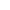 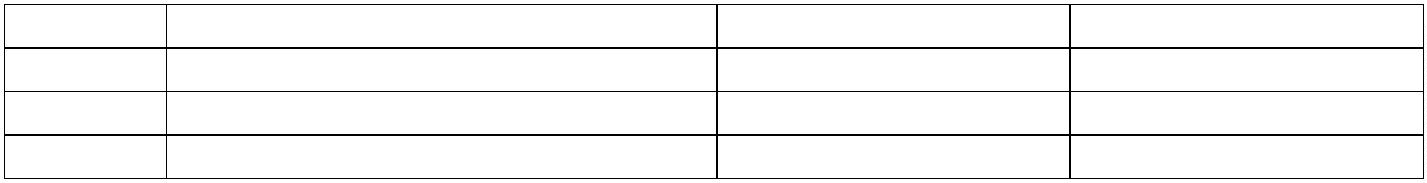 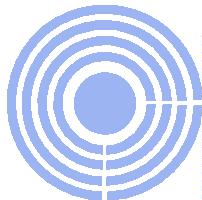 